REG.NO: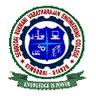 SEMBODAI RUKMANI VARATHARAJAN ENGINEERING COLLEGEACADEMIC YEAR 2013-2014/ODD SEMESTERCYCLE TEST – II  DEPARTMENT OF MECHANICAL ENGINEERINGSUBJECT CODE/TITLE: ME2305 APPLIED HYDRAULICS AND PNEUMATICSYEAR/SEM:	III/V							DATE:DURATION: 1 ½ HOURS						MAX.MARKS: 50Answer ALL the QuestionsPART A (5X2=10)What is a control valve?Differentiate between pressure reducing valve and pressure relief valve with graphical symbol.What is the function of accumulator?What are the reasons for pressure drop in pneumatic lines?How are the air compressor classified?PART B (40 MARKS)(i) Explain air over oil intensifier with suitable example. (10)(ii) With neat sketch Explain the weight loaded accumulator. (6)(i)Explain the working of a pneumatic speed control circuit. (8)(ii)What is the time delay circuit? Discuss with an example. (8)Briefly explain on an electro hydraulic servo system used in industries. (8)